Сумська міська радаВиконавчий комітетРІШЕННЯУ зв’язку з виробничою необхідністю, керуючись пунктом 2 частини другої статті 52 Закону України «Про місцеве самоврядування в Україні», виконавчий комітет Сумської міської радиВИРІШИВ:1. Внести зміни до рішення виконавчого комітету Сумської міської ради від 21 червня 2016 року № 306 «Про розміщення структурних підрозділів Сумської міської ради», виклавши додаток у новій редакції згідно з додатком до цього рішення.2. Організацію виконання цього рішення покласти на заступників міського голови згідно з розподілом обов’язків.Міський голова 		                                                 О.М. ЛисенкоКлименко 700-404Розіслати: згідно зі списком розсилки.Перелік нежитлових приміщень комунальної власності територіальної громади міста Суми, у яких розміщуються структурні підрозділи Сумської міської ради Директор департаменту забезпечення ресурсних платежів Сумської міської ради		                                               Ю.М. Клименко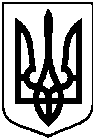 Проект оприлюднено«___» _______ 20__ р.від               № Про внесення змін до рішення виконавчого комітету Сумської міської ради від 21 червня № 306«Про розміщення структурних підрозділів Сумської міської ради»Додатокдо рішення виконавчого комітету         від                              №                  Адреса розміщенняПоверхПлоща кабінетів, кв.мВиконавчий орган Сумської міської радим. Суми, вул. Горького, 214500,7Департамент фінансів, економіки та інвестицій Сумської міської радим. Суми, вул. Горького, 213350,3Департамент інфраструктури міста Сумської міської радим. Суми, вул. Горького, 212110,5Служба у справах дітей Сумської міської радим. Суми, вул. Горького, 212101,7Відділ культури та туризму Сумської міської ради (апарат та централізована бухгалтерія)м. Суми, вул. Горького, 21226,4Департамент забезпечення ресурсних платежів Сумської міської радим. Суми, вул. Горького, 211, 2, 3 1322,6Виконавчий комітет Сумської міської радим. Суми, вул. Харківська, 351, 2, 4280,7Виконавчий комітет Сумської міської радим. Суми, вул. Харківська, 351, 2, 3, 41266,7Департамент соціального захисту населення Сумської міської радим. Суми, вул. Харківська, 354357,0Управління освіти і науки Сумської міської радим. Суми, вул. Садова, 331,2610,6Департамент забезпечення ресурсних платежів Сумської міської радим. Суми, вул. Садова, 331145,5Виконавчий комітет Сумської міської радим. Суми, вул. Нижньохолодногірська, 101158,2Управління «Інспекція з благоустрою міста Суми»Сумської міської радим. Суми, вул. Нижньохолодногірська, 10113,8Департамент фінансів, економіки та інвестицій Сумської міської радим. Суми, вул. Воскресенська, 8А2242,8Управління архітектури та містобудування Сумської міської радим. Суми, вул. Воскресенська, 8А2100,0Управління «Інспекція державного архітектурно-будівельного контролю» Сумської міської ради